COAST (Career Options through Academic Support and Training)
Virtual Graduation CeremonyJoin us as we honor our graduatesFriday, May 22, 2020.  Starting at 5:00 p.m.Registration required to attend.  To Register go to https://bit.ly/2YHwR2OPlease share this information with family and friends. For more information email specialprograms@coastline.edu or call 714-241-6214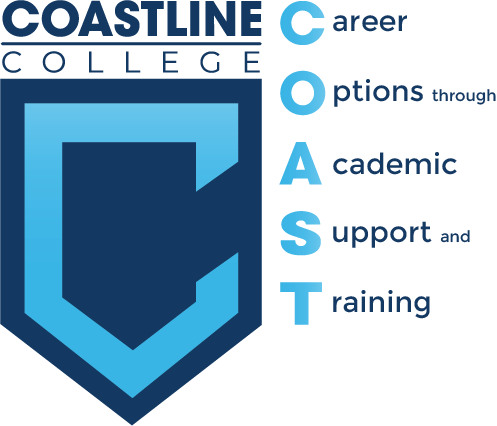 